СОВЕТ ДЕПУТАТОВМУНИЦИПАЛЬНОГО ОБРАЗОВАНИЯСЕВАСТЬЯНОВСКОЕ СЕЛЬСКОЕ ПОСЕЛЕНИЕМУНИЦИПАЛЬНОГО ОБРАЗОВАНИЯПРИОЗЕРСКИЙ МУНИЦИПАЛЬНЫЙ РАЙОН ЛЕНИНГРАДСКОЙ ОБЛАСТИР Е Ш Е Н И Еот 19 декабря  2013 года                                                                         № 95Об утверждении схемы многомандатного избирательного округа № 1 для проведения выборов депутатов Совета депутатов муниципального образования  Севастьяновское сельское поселение муниципального образованияПриозерский муниципальный районЛенинградской области. В соответствии с пунктами 2,4,7,8 ст.18 Федерального закона от 12 июня 2002 года №67-ФЗ «Об основных гарантиях избирательных прав и прав на участие в референдуме граждан Российской Федерации», Совет депутатов муниципального образования Севастьяновское сельское поселение»  РЕШИЛ: 1.Утвердить схему многомандатного избирательного округа  № 1 на территории муниципального образования Севастьяновское сельское поселение муниципального образования Приозерский муниципальный район Ленинградской области для проведения выборов депутатов Совета депутатов муниципального образования Севастьяновское сельское поселение муниципального образования Приозерский муниципальный район Ленинградской области, включая её графическое изображение, согласно приложению.2.Опубликовать данное решение в средствах массовой информации.3.Настоящее решение вступает в силу с момента опубликования4.Контроль за исполнением настоящего решения возложить на постоянную комиссию Совета депутатов  по местному самоуправлению, законности, правопорядку и социальным вопросам ( председатель В.Ф.Ружинский).   Глава муниципального образования:                                           Р.Н.ПрохоровСогласовано:Братчиков В.Н.Романова В.В.93-238Разослано: дело – 4 , ТИК-1, редакция газеты « Красная звезда» - 1                                                                                            Утверждена                                                                               Решением Совета депутатов                                                                              муниципального образования                                                                     Севастьяновское сельское поселение                                                                                           от 19.12.2013г.  № 95СХЕМАмногомандатного избирательного округа № 1 для проведения  выборов депутатов Совета депутатов муниципального образования Севастьяновское сельское поселениемуниципального образования Приозерский муниципальный район Ленинградской областиЧисленность избирателей – 577Количество мандатов, подлежащих замещению – 7Количество многомандатных округов - 1 1.Описание границ семимандатного избирательного округа № 1 Границы семимандтаного избирательного округа № 1 соответствуют границам муниципального образования Севастьяновское  сельское поселение Приозерского района Ленинградской области, установленным областным законом от 01.09.2004 года № 50-ОЗ «Об установлении границ и наделения соответствующим статусом муниципального образования Приозерский муниципальный район и муниципальных образований в его составе», а именно По смежеству с Республикой КарелияОт точки пересечения смежной границы Приозерского и Выборгского муниципальных районов с границей Ленинградской области в 0,5 км южнее железнодорожной станции Пукиниеми на восток по границе Приозерского муниципального района, совпадающей с границей Ленинградской области, до железнодорожной линии Санкт-Петербург – Сортавала.По смежеству с Кузнечнинским городским поселениемДалее на юго-восток по железнодорожной линии Санкт-Петербург – Сортавала до пикета 159 км; далее на юго-запад по прямой по кварталу 37 Антикайненского лесничества Приозерского лесхоза до северо-восточного угла квартала 51 этого лесничества; далее на юг по восточной границе квартала 51 до северной границы квартала 65, на запад по северной границе квартала 65 до восточной границы квартала 64 (северо-западный угол квартала 65 этого лесничества); далее на юг по восточным границам кварталов 64, 80 и 92 Антикайненского лесничества Приозерского лесхоза до юго-западного угла квартала 93 (северная граница землепользования АО «Агро-Энерго»); далее на восток по южным границам кварталов 93, 100, 110, 111, 112 и 29 Антикайненского лесничества Приозерского лесхоза, пересекая автодорогу Сапёрное – Мельниково – Кузнечное, до береговой линии пролива Богатырский; далее на юго-восток по проливу Богатырский до пролива Боровой; далее на восток по проливу Боровой до озера Большое Боровское; далее на запад по озеру Большое Боровское до автодороги Санкт-Петербург – Приозерск – Сортавала; далее на северо-восток по автодороге Санкт-Петербург – Приозерск – Сортавала до подъездной железнодорожной линии к причалу АО «Гранит-Кузнечное»; далее на север по подъездной железнодорожной линии к этому причалу до южной границы причала АО «Гранит-Кузнечное»; далее на восток по южной границе причала до берега Ладожского озера (залив Гладкий); далее по береговой линии Ладожского озера (залив Гладкий) до южной границы квартала 6 Приозерского лесничества Приозерского лесхоза; далее на запад по южной границе квартала 6 этого лесничества до юго-западной границы землепользования АО «Агро-Энерго» (автодорога Санкт-Петербург – Приозерск – Сортавала); далее на северо-запад по юго-западной границе землепользования АО «Агро-Энерго» до автодороги Кузнечное – Берёзово; далее на юг по этой автодороге до юго-западного угла квартала 1 Приозерского лесничества Приозерского лесхоза; далее на северо-запад по юго-западной границе квартала 1 Приозерского лесничества Приозерского лесхоза до границы Приозерского муниципального района (северо-западный угол квартала 1 Приозерского лесничества Приозерского лесхоза).По смежеству с Республикой КарелияДалее на восток по границе Приозерского муниципального района, совпадающей с границей Ленинградской области, до берега Ладожского озера.По Ладожскому озеруДалее на юго-восток по границе Приозерского муниципального района по условной линии в Ладожском озере до условной точки восточнее точки пересечения береговой линии озера и восточной границы квартала 27 Приозерского лесничества Приозерского лесхоза; далее на запад до точки пересечения береговой линии озера и восточной границы квартала 27 Приозерского лесничества Приозерского лесхоза, включая все острова в Ладожском озере, ограниченные этой линией.По смежеству с Приозерским городским поселениемДалее на юг по восточным границам кварталов 27 и 42 Приозерского лесничества Приозерского лесхоза, пересекая автодорогу Санкт-Петербург – Приозерск – Сортавала, до северо-восточного берега озера Молодёжное; далее на юг по северо-западному берегу озера до юго-восточной границы квартала 52 этого лесничества; далее на юго-запад по юго-восточной границе квартала 52 до залива Снежный; далее на юго-запад по прямой, пересекая этот залив, до точки пересечения береговой линии залива Снежный юго-восточной границей квартала 77 Приозерского лесничества Приозерского лесхоза; далее на юго-восток по северо-восточному берегу залива Снежный до железнодорожной линии Санкт-Петербург – Сортавала; далее на юго-восток 1,5 км по железнодорожной линии до восточной границы квартала 107 Приозерского лесничества Приозерского лесхоза (юго-восточной границы квартала 89 этого лесничества).По смежеству с Ларионовским сельским поселениемДалее на юг по восточным границам кварталов 107 и 132 Приозерского лесничества Приозерского лесхоза, пересекая пролив Рыбацкий, на запад по южным границам кварталов 132, 131 и 130 до восточной границы квартала 145 Приозерского лесничества Приозерского лесхоза; далее на юг по восточным границам кварталов 145, 155, 164, 168 и 173 этого лесничества до берега озера Вуокса; далее на запад по береговой линии озера, огибая с юга кварталы 173 и 172, до точки пересечения береговой линии озера западной границей квартала 172 Приозерского лесничества Приозерского лесхоза.По смежеству с Мельниковским сельским поселениемДалее на северо-запад вновь по озеру Вуокса до южной границы землепользования АО «Агро-Энерго» (устье реки Новинка); далее на запад по южной границе землепользования АО «Агро-Энерго» до северной границы квартала 12 Вуоксинского лесничества Приозерского лесхоза; далее на юго-запад по прямой по кварталам 12, 11 и 18 до южной границы квартала 17 Вуоксинского лесничества Приозерского лесхоза (автодорога Сапёрное – Мельниково – Кузнечное); далее на запад по южным границам кварталов 17, 16 и 15 этого лесничества, пересекая автодорогу, до северной границы квартала 24 Вуоксинского лесничества Приозерского лесхоза; далее на юг по восточным границам кварталов 24 и 36 этого лесничества, на запад по южной границе квартала 36 Вуоксинского лесничества Приозерского лесхоза до юго-западного угла этого квартала; далее на юго-запад по прямой по кварталам 49, 60 и 59 до юго-восточного угла квартала 59 Вуоксинского лесничества Приозерского лесхоза, на запад по южным границам кварталов 59 и 58 до лесной дороги; далее на северо-запад по лесной дороге до южной границы квартала 46 Вуоксинского лесничества Приозерского лесхоза; далее на запад по южным границам кварталов 46, 45 и 44 Вуоксинского лесничества Приозерского лесхоза до границы Приозерского муниципального района (залив Заветный).По смежеству с Выборгским муниципальным райономДалее на север по границе Приозерского муниципального района до исходной точки.Округ № 1 включает: п.Берёзово, п.Богатыри, п.Гранитное, п.Проточное, п.Севастьяново, п.Степанянское, п.Шушино, п.Яровое.2. Графическое изображение схемы семимандатного избирательного округа № 1.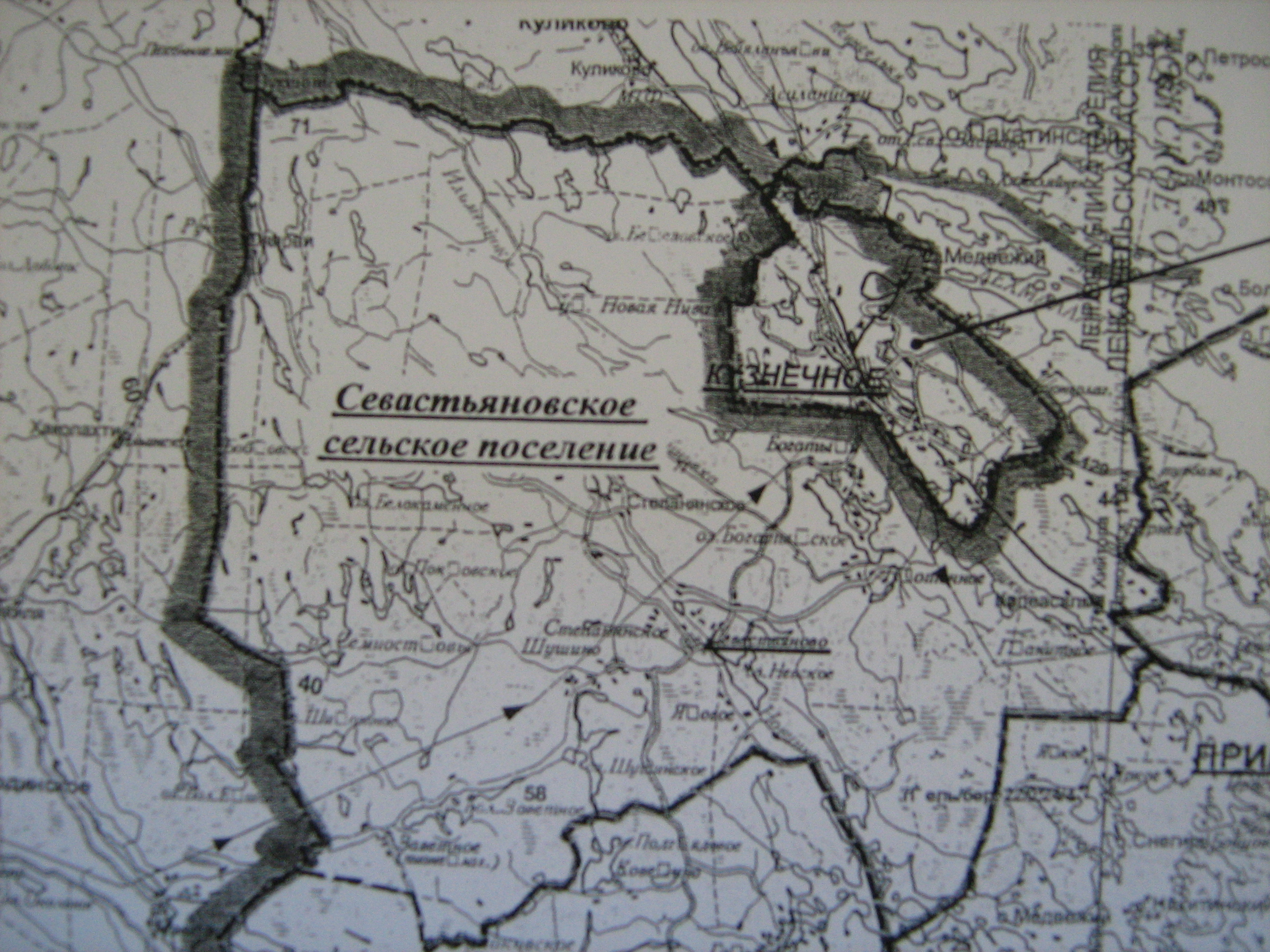 